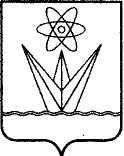 АДМИНИСТРАЦИЯЗАКРЫТОГО АДМИНИСТРАТИВНО – ТЕРРИТОРИАЛЬНОГО ОБРАЗОВАНИЯ  ГОРОД  ЗЕЛЕНОГОРСК КРАСНОЯРСКОГО КРАЯР А С П О Р Я Ж Е Н И Е06.12.2022                     г. Зеленогорск                                № 2301-рО внесении изменений в распоряжение Администрации ЗАТО г. Зеленогорска от 13.10.2020 № 1691-р «Об утверждении состава и Положения о городской жилищной комиссии»	В связи с изменением состава городской жилищной комиссии, в соответствии с Федеральным законом от 06.10.2003 № 131-ФЗ «Об общих принципах организации местного самоуправления в Российской Федерации», руководствуясь Уставом города Зеленогорска,  1. Внести в распоряжение Администрации ЗАТО г. Зеленогорска от 13.10.2020 № 1691-р «Об утверждении состава и Положения о городской жилищной комиссии» следующие изменения: 1.1. Пункт 5 изложить в следующей редакции:«5. Контроль за выполнением настоящего распоряжения возложить на первого заместителя Главы ЗАТО г. Зеленогорск по стратегическому планированию, экономическому развитию и финансам.».1.2. Приложение № 1 изложить в редакции согласно приложению к настоящему распоряжению.1.3. Пункт 3.12 приложения № 2 изложить в следующей редакции:«3.12. Информационное и материально-техническое обеспечение деятельности комиссии осуществляется Комитетом по управлению имуществом Администрации ЗАТО г. Зеленогорск.».2. Настоящее распоряжение вступает в силу в день подписания и подлежит опубликованию в газете «Панорама». Глава ЗАТО г. Зеленогорск                                                                   М.В. Сперанский                                                                                   Приложение к распоряжению                                                                               Администрации ЗАТО г. Зеленогорск                                                                             от 06.12.2022 № 2301-р                                                                             Приложение № 1 к распоряжению                                                                               Администрации ЗАТО г. Зеленогорска                                                                             от 13.10.2020 № 1691-рСостав городской жилищной комиссии Сперанский Михаил ВикторовичНалобина Марина Викторовна  Глава ЗАТО г. Зеленогорск,    председатель комиссии;  первый заместитель Главы ЗАТО   г. Зеленогорск по стратегическому   планированию, экономическому   развитию и финансам, заместитель     председателя комиссии;Бражкина Ирина Алексеевна  главный специалист отдела    имущественных отношений Комитета   по управлению имуществом   Администрации ЗАТО г. Зеленогорск,   секретарь комиссии;члены комиссии:Матвеева Лилия АнатольевнаНаглюк Ирина Валентиновна Полтавец Ирина ВасильевнаСтайнова Валентина СтепановнаШатунова Тамара ЯковлевнаШик Виктория АлександровнаШмигидина Мария Геннадьевна- депутат Совета депутатов ЗАТО   г. Зеленогорск (по согласованию);- начальник отдела имущественных   отношений  Комитета по управлению   имуществом Администрации ЗАТО   г. Зеленогорск;- главный специалист–юрисконсульт    отдела по правовой и кадровой работе      Администрации ЗАТО г. Зеленогорск;- начальник территориального   отделения КГКУ «УСЗН» по ЗАТО   г. Зеленогорск (по согласованию);- председатель Территориальной   профсоюзной организации городских   предприятий, учреждений,   организаций г. Зеленогорска   Российского профессионального   союза работников атомной энергетики   и промышленности (по     согласованию);- ведущий специалист Комитета по   управлению имуществом   Администрации ЗАТО г. Зеленогорск;- руководитель Комитета по   управлению имуществом   Администрации ЗАТО г. Зеленогорск. 